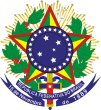 SERVIÇO PÚBLICO FEDERALINSTITUTO FEDERAL DE EDUCAÇÃO, CIÊNCIA E TECNOLOGIA SUL-RIO-GRANDENSECÂMPUS PELOTASPRAÇA VINTE DE SETEMBRO, 455 - BAIRRO CENTROCEP: 96.015-360 – PELOTAS/RSTELEFONE (53) 2123-1000E-mail: pl-dirger@ifsul.edu.brPLANO DE AÇÃO DO COORDENADOR DO CURSO SUPERIOR DE TECNOLOGIA EM SANEAMENTO AMBIENTAL1 - ObjetivoPermitir o planejamento anual, o acompanhamento e os resultados do desenvolvimento das funções da Coordenação do Curso, de forma a garantir o atendimento à demanda existente e a sua plena atuação.2 - Forma de divulgaçãoO plano de ação é levado ao conhecimento da comunidade acadêmica por meio de comunicação institucional, tais como o site institucional, redes sociais e mural do curso.3 - Atribuições do coordenadorI. coordenar e orientar as atividades do curso; II. coordenar a elaboração e as alterações do projeto pedagógico encaminhando-as para análise e aprovação nos órgãos competentes; III. organizar e encaminhar os processos de avaliação interna e externa; IV. organizar e disponibilizar dados sobre o curso. V. presidir o colegiado;VI. propor, junto ao colegiado, medidas para o aperfeiçoamento do ensino, da pesquisa e da extensão. 4 - Regime de trabalhoA coordenação do curso, na figura do docente Jocelito Saccol de Sá, possui um regime de trabalho de 40 horas, com dedicação exclusiva, de forma a cumprir com todas as atribuições da docência existentes na instituição. A Organização didática do IFSul prevê que, para o exercício da coordenação, deve ser destinada carga horária mínima de 10(dez) horas semanais. Nesse sentido, são destinadas 20h para desempenhar as atribuições de coordenação de curso, de forma a atender às demandas existentes, considerando a gestão do curso, a relação com os docentes e discentes, com tutores e equipe multidisciplinar (quando for o caso) e a representatividade nos colegiados superiores.5 - Gestão do curso e os processos de avaliação interna e externa A gestão do curso é planejada considerando a autoavaliação institucional e o resultado das avaliações externas como insumo para aprimoramento contínuo do planejamento do curso, com previsão da apropriação dos resultados pela comunidade acadêmica e delineamento de processo autoavaliativo periódico do curso, conforme descrito a seguir.Na gestão do curso ocorre a efetiva integração entre as suas diferentes instâncias de administração acadêmica, visando o aprimoramento contínuo do planejamento do curso, através do envolvimento de discentes e docentes. Essas instâncias são representadas pelo(a) coordenador(a), Núcleo Docente Estruturante (NDE), os quais convergem para o Colegiado de Curso. Nesse sentido, a gestão do curso administra a potencialidade do corpo docente do seu curso, favorecendo a integração e a melhoria contínua, como, por exemplo,  gerir as metas de produção científica, cultural, artística ou tecnológica do Pessoal docente e supervisão pedagógica, de forma que pelo menos 50% dos docentes possuam, no mínimo, 9 produções nos últimos 3 anos.Em última análise, o NDE orienta e dá suporte na implantação do projeto pedagógico como um todo, atuando no acompanhamento, na consolidação e na atualização do PPC, realizando estudos e atualização periódica, verificando o impacto do sistema de avaliação da aprendizagem na formação do estudante e analisando a adequação do perfil do egresso, considerando as diretrizes e as novas demandas do mundo do trabalho. Em sua atuação, colabora com a autoavaliação do curso (por meio de seus estudos) e considera permanentemente o resultado das avaliações interna e externas do curso.As avaliações externas do curso compreendem as análises dos resultados do ENADE, das avaliações in loco do curso e do relatório de acompanhamento de egressos. 5.1 - CPAA Comissão Própria de Avaliação (CPA) é responsável pela realização da avaliação interna do curso, elaborando relatórios que auxiliarão os coordenadores na gestão acadêmica do curso, incorporando, inclusive, os resultados das avaliações externas. A avaliação interna do curso compreende os aspectos da organização didático-pedagógica, da avaliação do corpo docente, discente e técnico-administrativo e das instalações físicas.5.2 - ENADEO Exame Nacional de Desempenho dos Estudantes (Enade) avalia o rendimento dos concluintes dos cursos de graduação em relação aos conteúdos programáticos previstos nas diretrizes curriculares dos cursos, o desenvolvimento de competências e habilidades necessárias ao aprofundamento da formação geral e profissional, e o nível de atualização dos estudantes com relação à realidade brasileira e mundial.5.3 - Avaliação in locoAs avaliações externas in loco tratam da análise de objetos pertinentes ao contexto, aos processos e produtos das instituições de educação superior e cursos de graduação, conforme o ato decisório a ser subsidiado com a produção de dados e informações e a natureza do processo de avaliação in loco. As avaliações são orientadas por Instrumentos de Avaliação Institucional Externa (IAIE) ou por Instrumentos de Avaliação de Cursos de Graduação (IACG).5.4 - Acompanhamento de egressosAtravés da Política Institucional de Acompanhamento de Egressos, o IFSul deseja conhecer a situação profissional e os índices de empregabilidade de seus ex-alunos, verificando a adequação entre a formação oferecida nos cursos e as exigências do mundo do trabalho. O acompanhamento de egressos colabora com a identificação dos cenários junto ao mundo do trabalho, fornecendo subsídios aos processos de ensino, pesquisa e extensão da instituição.5.5 - Plano de ação anteriorNão Possui6 - Processo de autoavaliação periódica do curso.O processo de autoavaliação do Projeto Pedagógico do Curso observará as seguintes diretrizes: a autoavaliação do curso constitui uma atividade sistemática e que deve ter reflexo imediato na prática curricular; deve estar em sintonia com o Processo de Autoavaliação Institucional; deve envolver a participação da comunidade acadêmica (docentes, discentes e técnico administrativos), egressos, seus empregadores ou comunidade externa; deve considerar os resultados do ENADE e avaliações in loco.Para que sejam apropriados, os resultados da autoavaliação serão levados ao conhecimento da comunidade acadêmica por meio de comunicação institucional, resguardados os casos que envolverem a necessidade de sigilo ético da coordenadoria de curso.7 - Evidências da apropriação dos resultados atingidos pela coordenação do cursoOs resultados atingidos pela coordenação do curso serão levados ao conhecimento da comunidade acadêmica por meio de comunicação institucional, tais como o site institucional, redes sociais e mural do curso.8 - Ações e cronograma de execução9 - Acompanhamento das açõesO acompanhamento será por meio de RELATÓRIO FINAL (no final do ano letivo). Cada RELATÓRIO deverá apresentar, por ação:1) Situação da Ação, sendo opções:Prevista: significa que a ação não iniciou, mas ainda pode ser executada no prazo;Em andamento dentro do prazo: significa que a ação está sendo executada;Em andamento fora do prazo: significa que a ação está sendo executada, mas o prazo não será cumprido;Concluída: significa que a ação foi executada e concluída dentro do prazo;Cancelada: significa que a ação não será mais executada (seria excluída dos planos).2) Justificativas/ObservaçõesDeve ser incluída justificativa para atrasos e cancelamentos e observações que forem necessárias. Sugere-se realizar uma explicação breve e informativa.Por meio da análise deste Plano de Ação e dos relatórios produzidos, será possível verificar se os objetivos foram alcançados, a necessidade da definição de ações corretivas ou providências para que os desvios significativos sejam minimizados ou eliminados.O Relatório Final subsidiará a confecção do Relatório De Gestão Da Coordenação De Curso, com os indicadores de atuação da coordenação de curso.* Somam-se as ações em andamento dentro e/ou fora do prazoMetaAçõesOrigem da demandaCronogramaCronogramaCronogramaCronogramaCronogramaCronogramaCronogramaMetaAçõesOrigem da demanda1º semestre1º semestre1º semestre1º semestre1º semestre1º semestreperiodicidadeMetaAçõesOrigem da demanda123456periodicidadeOrientar, coordenar e supervisionar as atividades do curso1- Planejar, elaborar e ajustar a proposta de horário acadêmico do curso Direção de Ensino XXSemestralOrientar, coordenar e supervisionar as atividades do curso2- Apresentar ao colegiado, aos professores e/ou áreas, para aprovação da proposta de horário acadêmico do curso.Direção de EnsinoXXSemestralOrientar, coordenar e supervisionar as atividades do curso3 - Fornecer à Direção de Ensino os subsídios para a organização do Calendário Acadêmico Institucional (definição de atividades, eventos, semanas acadêmicas etc.).Direção de EnsinoXXSemestralOrientar, coordenar e supervisionar as atividades do curso4 - Divulgação dos horários acadêmico para os docentes e discentes do Curso Direção de EnsinoxxSemestralOrientar, coordenar e supervisionar as atividades do curso5 - Divulgação aos discentes do calendário de atividades acadêmicasDERAXXSemestralOrientar, coordenar e supervisionar as atividades do curso6 - Orientar os professores sobre a elaboração e entrega, dentro do prazo, dos planos de ensino.Direção de Ensino e Supervisão PedagógicaXSemestralOrientar, coordenar e supervisionar as atividades do curso7 - Acompanhar as matrículas de alunos novos (ingressantes). Acompanhar o processo de ingresso dos discentes no curso, seja pelo sistema regular de acesso (SISU), seja pelo modo de transferência interna e/ou externa ou ainda para unidades curriculares específicas. Direção de Ensino XOrientar, coordenar e supervisionar as atividades do curso8 - Acompanhar as matrículas de alunos já vinculados ao curso. Para isso, procurar identificar se as matrículas ocorreram adequadamente sem quebra de pré-requisitos e se foram efetivadas, observando os nomes dos alunos nos Diários de Classe. Direção de Ensino /DERAXSemestralOrientar, coordenar e supervisionar as atividades do curso9 - Definir o quantitativo de vagas para edital de reoferta e reopção de curso Direção de Ensino XSemestralOrientar, coordenar e supervisionar as atividades do curso10 - Organizar e acolher os alunos ingressantesDireção de Ensino XSemestralConvocar e presidir as reuniões de Colegiado de Curso e NDE11 – Convocar e presidir as reuniões, estabelecendo a pauta, o registro das decisões em ata e acompanhar a execução das decisões Colegiado de curso . XXConforme situações previstas na OD e sob demandas Convocar e presidir as reuniões de Colegiado de Curso e NDE12- Discutir as demandas e solicitações de alunos, professores, servidores e da InstituiçãoColegiado de curso . XXConforme situações previstas na OD e sob demandas Convocar e presidir as reuniões de Colegiado de Curso e NDE13 – Manter o estabelecido no PCC do curso quanto a tramitação e protocolos, tais como (início de estágio, aproveitamento de disciplina, deferimento sobre aluno especial e ingresso por portador de título. avaliação de horas complementares, aprovação de horário acadêmico);Colegiado de curso . XXConforme situações previstas na OD e sob demandas Convocar e presidir as reuniões de Colegiado de Curso e NDE14 -   Propor avaliação periódica sobre o desempenho do colegiado, para implementação ou ajuste de práticas de gestão.Colegiado de curso . XXConforme situações previstas na OD e sob demandas Convocar e presidir as reuniões de Colegiado de Curso e NDE15 - Estabelecer apauta das reuniõesde NDE, realizaras convocações, oregistro dasdecisões em ata eacompanhar aexecução dasdecisões.NDEXXXXXXsempre quenecessário.Convocar e presidir as reuniões de Colegiado de Curso e NDE16- Analisar juntamente com colegiado/NDE as bibliografias básicas e complementares das disciplinas do curso e recomendar aquisições de bibliografiasNDEXSemestralConvocar e presidir as reuniões de Colegiado de Curso e NDE17- Representar o cursoquando for o caso,internamente ouexternamente ao IFSulXXXXXXsempre quenecessário.Atualizar oPPC do curso18- Atualização dePPC atendendo aslegislaçõesvigentes quanto aCurricularizaçãoda Extensão;NDE- IFSulAtendimento aResolução no 7,de 18 dedezembro de2018Realizarreuniões a cada15 dias.Aumentar aproduçãocientífica docorpo docentedo curso19- Incentivar osdocentes aparticipar deeventos científicoscom publicação,elaboração deprojetos epatentes, produçãocultural, artísticaou tecnológicainformando-ossobre editais defomento, agendade eventoscientíficos eculturais, lista derevistas parapublicação.DIRENPROPESPDIRPEXxSemestralTornarpúblicas asações dacoordenaçãode Curso 20- Divulgar nosite do campus aofinal de cadasemestre asaçõesdesenvolvidas pelacoordenação docurso duranteesse período.Direção deEnsinoXSemestralTornarpúblicas asações dacoordenaçãode Curso21 - Divulgar para os discentes as atividades, prazos acadêmicos, editais de ensino, pesquisa e extensão, vagas de estágios, eventos etc..CSTSAXXXXXXSemanalMetaAçõesOrigem da demandaCronogramaCronogramaCronogramaCronogramaCronogramaCronogramaCronogramaMetaAçõesOrigem da demanda2º semestre2º semestre2º semestre2º semestre2º semestre2º semestreperiodicidadeMetaAçõesOrigem da demanda123456periodicidadeOrientar, coordenar e supervisionar as atividades do curso1- Planejar, elaborar e ajustar a proposta de horário acadêmico do curso Direção de Ensino XXSemestralOrientar, coordenar e supervisionar as atividades do curso2- Apresentar ao colegiado, aos professores e/ou áreas, para aprovação da proposta de horário acadêmico do curso.Direção de EnsinoXXSemestralOrientar, coordenar e supervisionar as atividades do curso3 - Fornecer à Direção de Ensino os subsídios para a organização do Calendário Acadêmico Institucional (definição de atividades, eventos, semanas acadêmicas etc.).Direção de EnsinoXXSemestralOrientar, coordenar e supervisionar as atividades do curso4 - Divulgação dos horários acadêmico para os docentes e discentes do Curso Direção de EnsinoxxSemestralOrientar, coordenar e supervisionar as atividades do curso5 - Divulgação aos discentes do calendário de atividades acadêmicasDERAXXSemestralOrientar, coordenar e supervisionar as atividades do curso6 - Orientar os professores sobre a elaboração e entrega, dentro do prazo, dos planos de ensino.Direção de Ensino e Supervisão PedagógicaXSemestralOrientar, coordenar e supervisionar as atividades do curso7 - Acompanhar as matrículas de alunos novos (ingressantes). Acompanhar o processo de ingresso dos discentes no curso, seja pelo sistema regular de acesso (SISU), seja pelo modo de transferência interna e/ou externa ou ainda para unidades curriculares específicas. Direção de Ensino XOrientar, coordenar e supervisionar as atividades do curso8 - Acompanhar as matrículas de alunos já vinculados ao curso. Para isso, procurar identificar se as matrículas ocorreram adequadamente sem quebra de pré-requisitos e se foram efetivadas, observando os nomes dos alunos nos Diários de Classe. Direção de Ensino /DERAXSemestralOrientar, coordenar e supervisionar as atividades do curso9 - Definir o quantitativo de vagas para edital de reoferta e reopção de curso Direção de Ensino XSemestralOrientar, coordenar e supervisionar as atividades do curso10 - Organizar e acolher os alunos ingressantesDireção de Ensino XSemestralConvocar e presidir as reuniões de Colegiado de Curso e NDE11 – Convocar e presidir as reuniões, estabelecendo a pauta, o registro das decisões em ata e acompanhar a execução das decisões Colegiado de curso . XXConforme situações previstas na OD e sob demandas Convocar e presidir as reuniões de Colegiado de Curso e NDE12- Discutir as demandas e solicitações de alunos, professores, servidores e da InstituiçãoColegiado de curso . XXConforme situações previstas na OD e sob demandas Convocar e presidir as reuniões de Colegiado de Curso e NDE13 – Manter o estabelecido no PCC do curso quanto a tramitação e protocolos, tais como (início de estágio, aproveitamento de disciplina, deferimento sobre aluno especial e ingresso por portador de título. avaliação de horas complementares, aprovação de horário acadêmico);Colegiado de curso . XXConforme situações previstas na OD e sob demandas Convocar e presidir as reuniões de Colegiado de Curso e NDE14 -   Propor avaliação periódica sobre o desempenho do colegiado, para implementação ou ajuste de práticas de gestão.Colegiado de curso . XXConforme situações previstas na OD e sob demandas Convocar e presidir as reuniões de Colegiado de Curso e NDE15 - Estabelecer apauta das reuniõesde NDE, realizaras convocações, oregistro dasdecisões em ata eacompanhar aexecução dasdecisões.NDEXXXXXXsempre quenecessário.Convocar e presidir as reuniões de Colegiado de Curso e NDE16- Analisar juntamente com colegiado/NDE as bibliografias básicas e complementares das disciplinas do curso e recomendar aquisições de bibliografiasNDEXSemestralConvocar e presidir as reuniões de Colegiado de Curso e NDE17- Representar o cursoquando for o caso,internamente ouexternamente ao IFSulXXXXXXsempre quenecessário.Atualizar oPPC do curso18- Atualização dePPC atendendo aslegislaçõesvigentes quanto aCurricularizaçãoda Extensão;NDE- IFSulAtendimento aResolução no 7,de 18 dedezembro de2018Realizarreuniões a cada15 dias.Aumentar aproduçãocientífica docorpo docentedo curso19- Incentivar osdocentes aparticipar deeventos científicoscom publicação,elaboração deprojetos epatentes, produçãocultural, artísticaou tecnológicainformando-ossobre editais defomento, agendade eventoscientíficos eculturais, lista derevistas parapublicação.DIRENPROPESPDIRPEXxSemestralTornarpúblicas asações dacoordenaçãode Curso 20- Divulgar nosite do campus aofinal de cadasemestre asaçõesdesenvolvidas pelacoordenação docurso duranteesse período.Direção deEnsinoXSemestralTornarpúblicas asações dacoordenaçãode Curso21 - Divulgar para os discentes as atividades, prazos acadêmicos, editais de ensino, pesquisa e extensão, vagas de estágios, eventos etc..CSTSAXXXXXXSemanalQuantidade de açõesAções iniciadasAções concluídasAções canceladasAções em andamento*Ações complementares